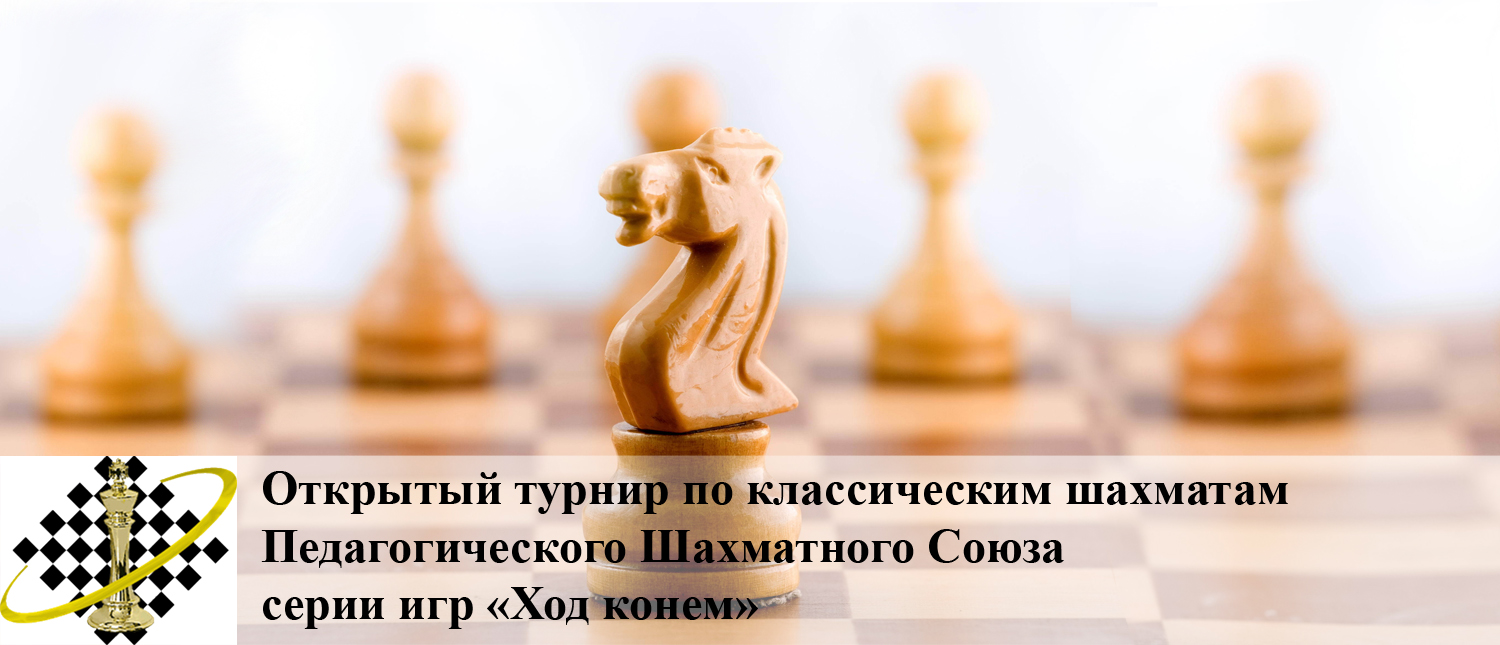 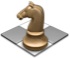     СИСТЕМА ПРОВЕДЕНИЯ И РЕГЛАМЕНТ	Турнир проводится по швейцарской системе с компьютерной жеребьевкой Swiss Manager для всех категорий. Во всех квалификационных категориях игра проходит по следующей схеме:Допуск участников 1998 г.р. и моложе. Все категории будут высланы на обсчет рейтинга ШФМ и ORR. Турнир G - на обсчет рейтинга ШФМ и FIDE. Контроль времени 1 час каждому игроку (B-G). Для участников всех категорий кроме A, B и детям до 6 лет запись партий обязательна.  Категории A-F играют 2 дня, G - играют 3 дня. Введена дополнительная категория А для начинающих 2009 г.р. и моложе, их регламент: 11 туров с контролем 20 минут на партию каждому игроку. Турнирные взносы: A-F – 1500 рублей,G – 2000 рублей (для имеющих рейтинг FIDE), 2500 рублей (для не имеющих рейтинг FIDE).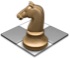       УЧАСТНИКИ И ИХ РЕГИСТРАЦИЯУчастники должны сообщить данные о себе заранее. Для этого необходимо заполнить заявку на сайте ПШС:         www.vphs.ru , или отослать  свои данные на        moiseevanv@mail.ru , или записаться по телефону 8(926)169-87-96. 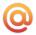 На сайте ПШС будут вывешены окончательные списки игроков. По исчерпанию мест регистрация будет закрыта.Игроки, не подавшие заявки (отсутствующие в списках), к участию не допускаются.  4.   ОПРЕДЕЛЕНИЕ ПОБЕДИТЕЛЕЙ И ПРИЗЫМеста победителей и призеров определяются по наибольшей сумме набранных очков. В случае равенства очков применяются дополнительные показатели в последовательности: бухгольц,  усеч. бухгольц. Предусматривается дополнительный зачет для девочек. Победители будут награждаться ценными призами, медалями и дипломами в  адресных папках. Все игроки турнира получат памятные подарки и сертификаты участников.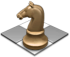       МЕСТО ПРОВЕДЕНИЯАдрес:, Беговая или Белорусская, Москва, ул. Беговая, 22 Центральный Московский ипподром 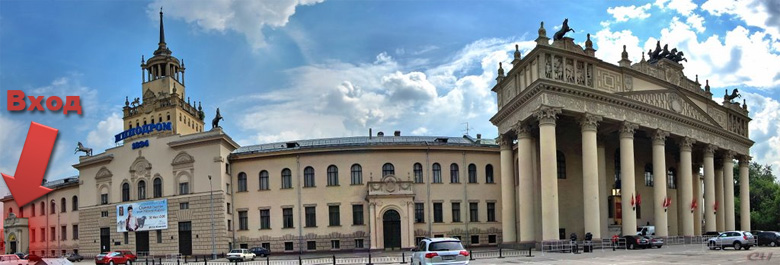 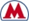 (вход с левой части здания)                            .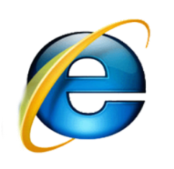 КатегорияРейтингРегистрация  11 ноября12 ноября13 ноябряТурнир А          0-1000 Rapid12 ноябряс 15:00-15:40(нет игр)5 тура с 16:006 туров с 11:00Турнир B0-100012 ноябряс 15:00-15:40(нет игр)2 тура с 16:003 тура с 11:00Турнир С1001-110012 ноябряс 15:00-15:40(нет игр)2 тура с 16:003 тура с 11:00Турнир D1101-120012 ноябряс 15:00-15:40(нет игр)2 тура с 16:003 тура с 11:00Турнир E1201-130012 ноябряс 15:00-15:40(нет игр)2 тура с 16:003 тура с 11:00Турнир F1301-140012 ноябряс 15:00-15:40(нет игр)2 тура с 16:003 тура с 11:00Турнир G«FIDE»0-1600 (fide - классика)11 ноябряс 15:00-15:401 тур с 16:002 тур с 18:003 тур с 16:004 тур с 18:003 тура с 11:00